Схема расположения земельного участка с кадастровым номером 11:04:0401001:4065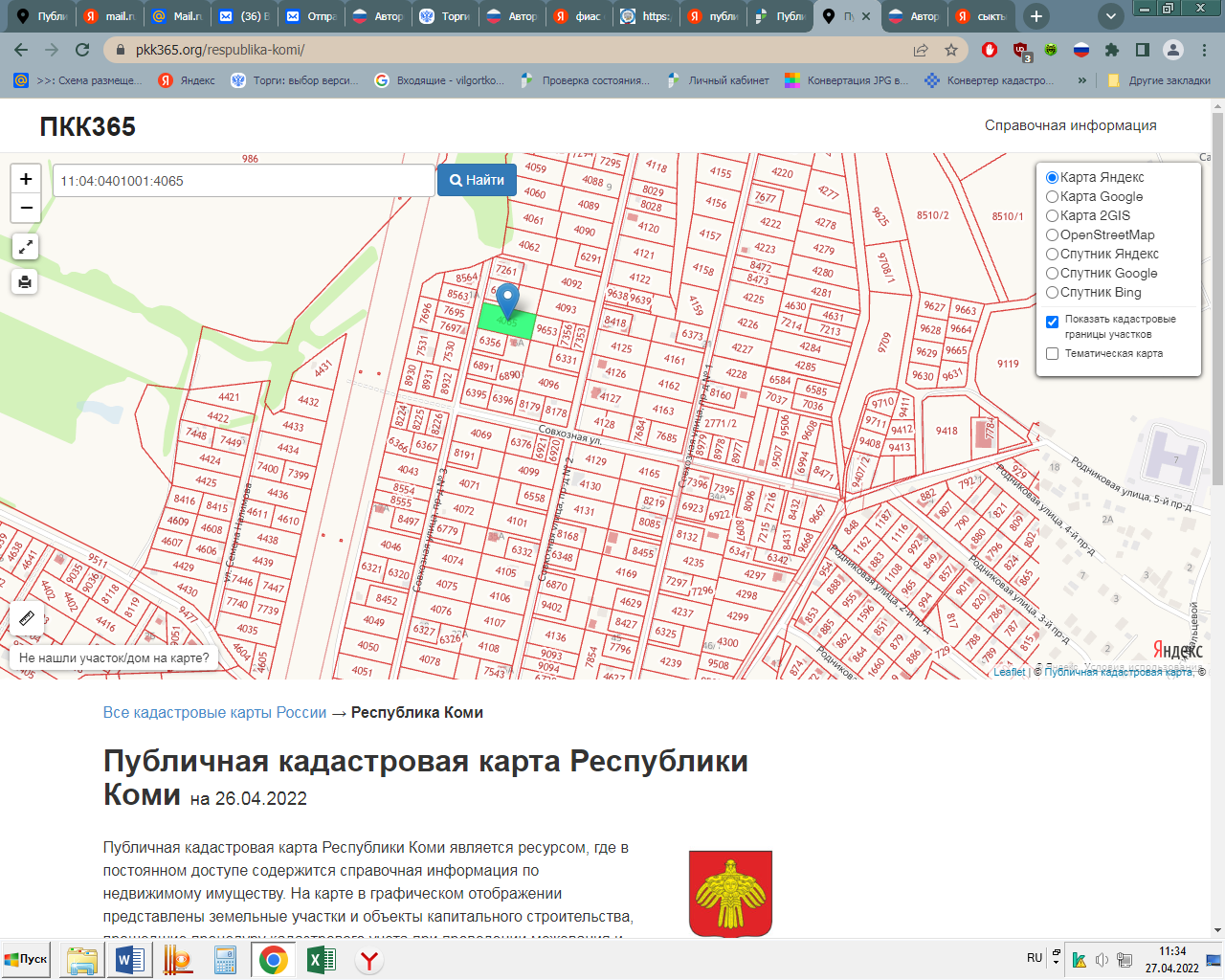 